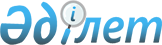 "О внесении изменений и дополнений в Инструкцию N 33 "О порядке исчисления и уплаты в бюджет подоходного налога с юридических лиц"
					
			Утративший силу
			
			
		
					Утверждено приказом Министра государственных доходов Республики Казахстан от 4 августа 1999 г. № 929. Зарегистрировано в Министерстве юстиции Республики Казахстан 10.09.99г. N 887. Утратил силу - приказом Министра государственных доходов РК от 9.04.2002 № 416 (извлечение из приказа см. ниже).              Извлечение из приказа Министра государственных доходов 

Республики Казахстан от 9 апреля 2002 года № 416 В соответствии с Законом Республики Казахстан от 12 июня 2001 года Z010210_ "О введении в действие Кодекса Республики Казахстан "О налогах и других обязательных платежах в бюджет" (Налоговый кодекс)" приказываю: 1. Признать утратившими силу некоторые приказы согласно приложению: ...Приказ Министерства государственных доходов Республики Казахстан от 4 августа 1999 года N 929 "О внесении изменений и дополнений в инструкции ... N 33 "О порядке исчисления и уплаты в бюджет подоходного налога с юридических лиц"... Министр --------------------------------------------------------------------------- "О внесении изменений и дополнений в Инструкцию № 33 "О порядке исчисления и уплаты в бюджет подоходного налога с юридических лиц" V950078_ По всему тексту слова "Указ", "Указа", "Указом", "Указе", "Указу" заменить соответственно словами "Закон", "Закона", "Законом", "Законе", "Закону". В разделе I: в пункте 1: дополнить абзацем третьим следующего содержания: "К плательщикам подоходного налога не относятся плательщики единого земельного налога по доходам от реализации товаров собственного производства."; абзац пятый исключить; абзацы 3-4 считать соответственно абзацами 4-5; дополнить абзацем шестым следующего содержания: "Министерство государственных доходов Республики Казахстан по заявлению юридического лица может рассматривать его подразделения в качестве самостоятельных налогоплательщиков."; в пункте 2: абзац первый изложить в следующей редакции: "2. Юридическое лицо подлежит налогообложению отдельно от своих участников (учредителей). Доход, полученный по договору простого товарищества, в том числе консорциума, распределяется между его участниками и облагается налогом в составе дохода каждого из них."; абзацы 1-2 считать соответственно абзацами 2-3. В разделе II: пункт 6 дополнить четвертым абзацем следующего содержания: "- доходы по сомнительным обязательствам"; абзацы 4-13 считать соответственно абзацами 5-14; в абзаце тринадцатом слово "требований" заменить словом "обязательства"; в абзаце четвертом пункта 8 слова "ценных бумаг" заменить словом "акций"; абзацы первый и второй пункта 10 изложить в следующей редакции: 

      "10. Из совокупного годового дохода юридических лиц вычитаются все расходы, связанные с его получением, кроме расходов, не подлежащих вычету в соответствии с настоящей Инструкцией. 

      Настоящей Инструкцией могут быть определены случаи отнесения на вычеты расходов в пределах норм."; 

      дополнить абзацем четвертым в следующей редакции: 

      "В случае, если одни и те же затраты предусмотрены в нескольких статьях расходов, то при расчете налогооблагаемого дохода указанные затраты вычитаются только один раз."; 

      абзацы четвертый-пятый считать соответственно абзацами пятым-шестым; 

      абзац первый пункта 16 заменить текстом следующего содержания: 

      "16. Расходы, произведенные недропользователем на геологическое изучение, разведку и подготовительные работы к добыче полезных ископаемых, включая расходы по оценке, обустройству, общие административные расходы и расходы, связанные с выплатой подписного бонуса и бонуса коммерческого обнаружения, образуют отдельную группу и вычитаются из совокупного годового дохода в виде амортизационных отчислений, с момента начала добычи полезных ископаемых по нормам, определяемым по усмотрению недропользователя, но не выше предельной нормы амортизации основных средств группы 2, установленной в приложении 2 к настоящей Инструкции. 

      Данные расходы подлежат корректировке путем их уменьшения на сумму доходов, полученных недропользователем по деятельности, осуществляемой в рамках заключенного контракта в период проведения геологического изучения и подготовительных работ к добыче природных ресурсов, за исключением доходов, полученных при реализации полезных ископаемых (кроме добытых в опытно-промышленных целях), доходов, подлежащих исключению из совокупного годового дохода в соответствии с пунктом 8 настоящей Инструкции, и доходов, освобожденных от налогообложения в соответствии с пунктом 50 настоящей Инструкции. 

Подлежат вычету фактически выплаченные недропользователем в бюджет суммы возмещения исторических затрат, произведенных государством на контрактных территориях."; абзацы второй-третий считать соответственно абзацами четвертым-пятым; в абзаце третьем пункта 20 после слов "ценных бумаг" дополнить словами "и присвоение национального идентификационного номера эмиссии акции, не подлежащей государственной регистрации"; в абзаце первом пункта 22 слово "пяти" заменить словом "трех". В разделе III: в пункте 39: дополнить абзацем третьим следующего содержания: "Начисленная сумма налога отражается в декларации о совокупном годовом доходе и произведенных вычетах."; абзацы с третьего по пятый считать соответственно абзацами четвертым-шестым. В разделе V: в пункте 50: 

      во втором абзаце после слов "Красного Креста Республики Казахстан" дополнить словами ", Союза "Чернобыль" Республики Казахстан"; 

      в пункте 52: 

      слова ", а также по ценным бумагам местных исполнительных органов" исключить; 

      дополнить словами "; пенсионные выплаты из накопительных пенсионных фондов, сформировавшиеся за счет инвестиционного дохода, полученного от размещения пенсионных активов в государственные ценные бумаги". 

      В разделе VI: 

      в пункте 58: 

      в абзаце третьем слова "Крестьянские (фермерские) хозяйства и сельскохозяйственные товаропроизводители" заменить словами "Юридические лица"; 

      слова "крестьянских (фермерских) хозяйств и сельскохозяйственных товаропроизводителей, занимающихся производством сельскохозяйственной продукции с использованием земли" заменить словами "юридических лиц, для которых земля является основным средством производства, или деятельность которых связана с использованием земли для производства сельскохозяйственной продукции"; 

      в пункте 67: 

      дополнить абзацем вторым следующего содержания: 

      "Постоянное учреждение юридического лица-нерезидента уплачивает налог на чистый доход этого постоянного учреждения в течение 10 дней со дня представления декларации о совокупном годовом доходе и произведенных вычетах за отчетный год, но не позднее 10 апреля года, следующего за отчетным."; 

     пункт 72 изложить в следующей редакции: 

     "72. По получении обоснованного письменного заявления от налогоплательщика руководитель территориального налогового органа по согласованию с руководителем соответствующего финансового органа имеет право продлить установленные настоящей Инструкцией сроки уплаты налога и (или) штрафных санкций, подлежащих уплате в полном объеме в местный бюджет, но не более чем на один налоговый год. 

      По получении ходатайства местного исполнительного органа по месту регистрации налогоплательщика Министерство государственных доходов Республики Казахстан по согласованию с Министерством финансов Республики Казахстан имеет право продлить установленные настоящей Инструкцией сроки уплаты налога и (или) штрафных санкций, не указанных в части первой настоящего пункта, но не более чем на один налоговый год. 

      Порядок продления сроков уплаты налогов и (или) штрафных санкций определяется Правительством Республики Казахстан. 

      Продление сроков уплаты налогов не освобождает от уплаты пени за несвоевременный взнос налогов в бюджет, за исключением случаев, предусмотренных в пункте 72-1 настоящей Инструкции. 

      Налогоплательщикам не предоставляется отсрочка уплаты подоходного налога с юридических лиц, удержанного у источника выплаты. 

      Право на продление срока уплаты налога и (или) штрафных санкций не передается при переуступке прав другому лицу. 

      Продление срока уплаты налога и (или) штрафных санкций 

предоставляется после предоставления залога в обеспечение своих обязательств по их уплате. На залоговые отношения между налоговыми органами налогоплательщиками распространяются общие правила о залоге в части, неурегулированной Законом.". Дополнить пунктом 72-1 следующего содержания: "72-1. При продлении сроков уплаты налогов и (или) штрафных санкций юридическим лицам, единственным видом деятельности которых является оказание услуг в отраслях производства, распределения и транспортировки тепла на период предоставления отсрочки пени не начисляются."; в пункте 79а цифру "100" заменить цифрой "50". В приложении 1: в форме 100 "Декларация о совокупном годовом доходе и произведенных вычетах": ввести дополнительные строки в следующей редакции: "3-1. Доходы по сомнительным обязательствам"; "14-1. Доходы от корректировки цен в соответствии со статьей 138-I"; в подпункте 3) строки 34 слова "и ценным бумагам местных исполнительных органов" исключить. В Руководстве по заполнению декларации о совокупном годовом доходе и произведенных вычетах юридического лица: содержание раздела "Продление срока уплаты налога и штрафных санкций" изложить в следующей редакции: 

      "1. По получении обоснованного письменного заявления от налогоплательщика руководитель территориального налогового органа по согласованию с руководителем соответствующего финансового органа имеет право продлить установленные настоящей Инструкцией сроки уплаты налога и (или) штрафных санкций, подлежащих уплате в полном объеме в местный бюджет, но не более чем на один налоговый год. 

      По получении ходатайства местного исполнительного органа по месту регистрации налогоплательщика Министерство государственных доходов Республики Казахстан по согласованию с Министерством финансов Республики Казахстан имеет право продлить установленные настоящей Инструкцией сроки уплаты налога и (или) штрафных санкций, не указанных в части первой настоящего пункта, но не более чем на один налоговый год. 

      Порядок продления сроков уплаты налогов и (или) штрафных санкций определяется Правительством Республики Казахстан. 

      Продление сроков уплаты налогов не освобождает от уплаты пени за несвоевременный взнос налогов в бюджет, за исключением случаев, предусмотренных в пункте 2 настоящего раздела. 

      Налогоплательщикам не предоставляется отсрочка уплаты подоходного налога с юридических лиц, удержанного у источника выплаты. 

      Право на продление срока уплаты налога и (или) штрафных санкций не передается при переуступке прав другому лицу. 

      Продление срока уплаты налога и (или) штрафных санкций предоставляется после предоставления залога в обеспечение своих обязательств по их уплате. 

      На залоговые отношения между налоговыми органами налогоплательщиками распространяются общие правила о залоге в части, не урегулированной Законом. 

      2. При продлении сроков уплаты налогов и (или) штрафных санкций юридическим лицам, единственным видом деятельности которых является оказание услуг в отраслях производства, распределения и транспортировки тепла на период предоставления отсрочки пени не начисляются."; 

      в разделе "Пеня и штрафы - статьи 160-163": 

      в первом абзаце цифру "100" заменить цифрой "50". 

      В разделе "Совокупный годовой доход": 

      пункт 5 дополнить подпунктами следующего содержания: 

      "3-1) доходы по сомнительным обязательствам"; 

      "14-1) доходы от корректировки цен в соответствии со статьей 138-1". 

      После раздела "Приложение 2. Доход в форме вознаграждения (интереса)" дополнить разделом следующего содержания: 

      "Строка 3-1. Доходы по сомнительным обязательствам. 

      Обязательства, возникшие по приобретенным товарам (работам, услугам) и не удовлетворенные в течение двух лет с момента возникновения, признаются сомнительными и подлежат включению в совокупный годовой доход налогоплательщика. 

      При этом, налогоплательщик составляет приложение в произвольной форме с указанием суммы обязательства, наименования кредитора, месяца и года образования обязательства, номера и даты документа, подтверждающего сумму обязательства.". 

      В разделе "Строка 12. Доходы от списания обязательств" абзацы второй и третий исключить. 

      В разделе "Строка 13. Доход согласно пункту 7 статьи 20 и пункту 3 статьи 42": 

      во втором абзаце после слов "уровня инфляции" дополнить словами ", за исключением сумм переоценки стоимости зданий, строительство которых осуществлялось на заемные средства в иностранной валюте, которые обеспечены правительственной гарантией Республики Казахстан, на сумму отрицательной курсовой разницы, возникающей на момент возврата этих заемных средств,". 

      После раздела "Строка 14. Компенсируемые вычеты согласно статье 44" дополнить разделом следующего содержания: 

      "Строка 14-1. Доходы от корректировки цен в соответствии со статьей 138-1. 

      Данная строка заполняется налогоплательщиком на основании раздела II-I настоящей Инструкции.". 

      В разделе "Строка 17. Корректировка совокупного дохода согласно статье 13": 

      в четвертом абзаце слова "ценных бумаг" заменить словом "акции". 

      В разделе "Приложение 8. Сомнительные требования" последний абзац изложить в следующей редакции: 

      "Обратите внимание, что списание безнадежной дебиторской задолженности и других долгов, нереальных для взыскания и (или) создание резерва по сомнительным долгам, относимые на расходы в бухгалтерском учете в налоговом учете не учитываются.". 

В разделе "Строка 33. Убытки от предпринимательской деятельности, перенесенные согласно статье 27": в абзаце первом слово "пяти" заменить словом "трех". В разделе "Строка 34. Доходы, освобожденные от налогообложения, согласно статье 34": в подпункте третьем слова ", а также по ценным бумагам местных исполнительных органов" исключить. В приложении 2 "Порядок учета основных средств и начисления амортизации в налоговых целях": в пункте 2: таблицу дополнить строкой 8 следующего содержания: "8. Оборудование коммуникаций: цифровое электронное оборудование коммутации и передачи данных, оборудование цифровых систем передач, цифровая измерительная техника связи; 25 оборудование спутниковой, сотовой связи, радиотелефонной, пейджинговой и транкинговой связи; 15 линии связи, аналоговое оборудование, коммутации и системы передач 10"; 

      абзац третий пункта 4 дополнить словами ", за исключением сумм переоценки стоимости зданий, строительство которых осуществлялось на заемные средства в иностранной валюте, которые обеспечены правительственной гарантией Республики Казахстан, на сумму отрицательной курсовой разницы, возникающей на момент возврата этих заемных средств". 

      В приложении 3 "Порядок переноса убытков при налоговых расчетах": 

      абзац первый изложить в следующей редакции: 

      "1. Убытки от предпринимательской деятельности (превышение предусмотренных вычетов над совокупным годовым доходом) переносятся на срок до пяти лет для погашения за счет налогооблагаемого дохода будущих периодов. 

      Данное положение действует до 1 января 1999 года."; 

      дополнить пунктом 2 следующего содержания: 

      "2. С 1 января 1999 года перенос убытков производится на срок до трех лет для погашения за счет налогооблагаемого дохода будущих периодов. 

      Порядок переноса производится в соответствии с пунктом 1 настоящего приложения. 

      При этом, налогоплательщик обязан убытки от предпринимательской деятельности, полученные до 1 января 1999 года и после указанной даты, учитывать отдельно и представлять в территориальный налоговый орган одновременно с декларацией о совокупном годовом доходе и произведенных вычетах расчет по ним, составленный в произвольной форме.". 

      В приложении 5 "Порядок уплаты текущих и заявленных авансовых платежей по подоходному налогу": 

      исключить абзац седьмой; 

      в первом примере предложение "В случае неуплаты 9 млн.тенге до 

20 мая 1997 года на предприятие будет начисляться пени по день уплаты." исключить; во втором примере третье предложение изложить в следующей редакции: "Поскольку превышение подоходного налога над суммой авансовых платежей составило более 25 процентов (156 : 120 х 100 - 100) предприятие уплачивает штраф в размере 5% налогооблагаемого дохода.". В пункте 6 приложения 7А "Форма № 1" и пункте 7 приложения 7Б после слов "(указывается Ф.И.0., должность)" слова "(amount in figures and words)" заменить словами "(name and titlе)". (Специалисты: Цай Л.Г. Склярова И.В.) 

 
					© 2012. РГП на ПХВ «Институт законодательства и правовой информации Республики Казахстан» Министерства юстиции Республики Казахстан
				